ORTHOGRAPHE/CONJUGAISON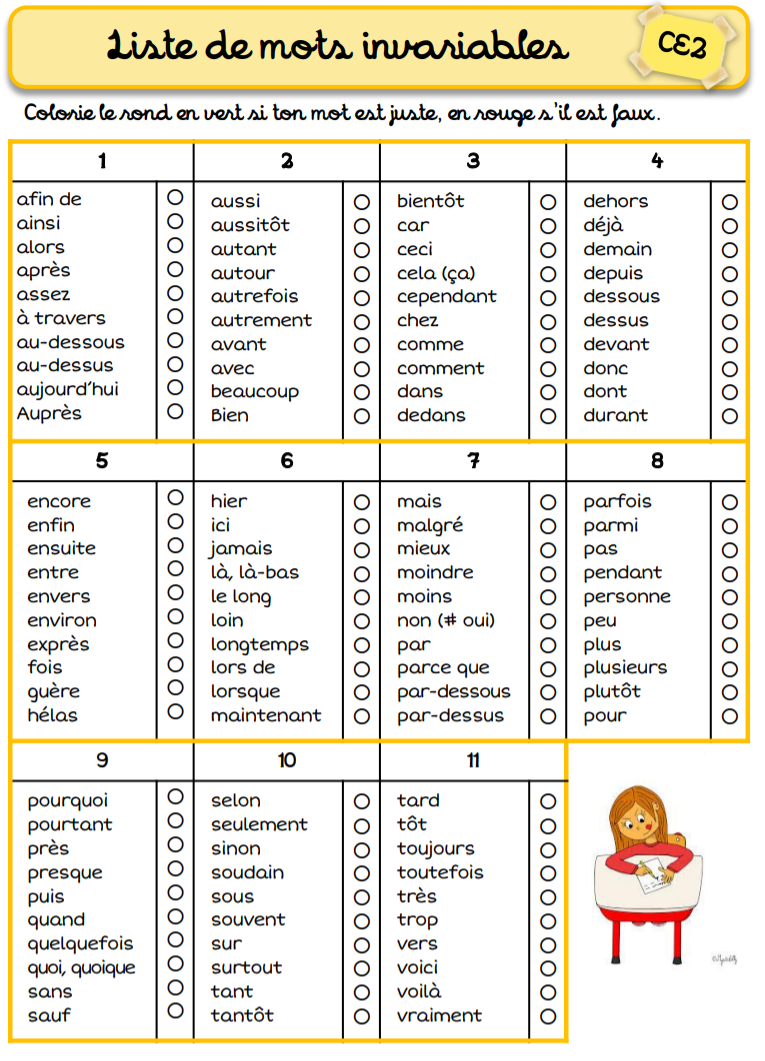 Révise les mots invariables des séries 3 et 4.Tu peux t’organiser en revoyant 5 mots par jour.Lundi 11 mai L’imparfait des verbes être et avoir  Relis les pronoms au verbe être ou au verbe avoir.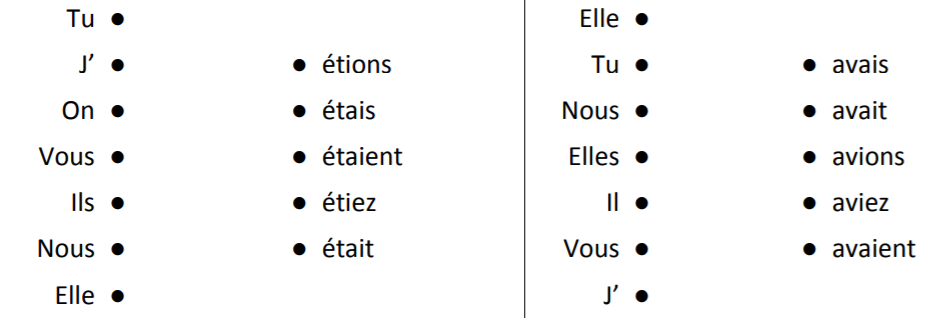 Complète les phrases avec les verbes être et avoir à l’imparfait.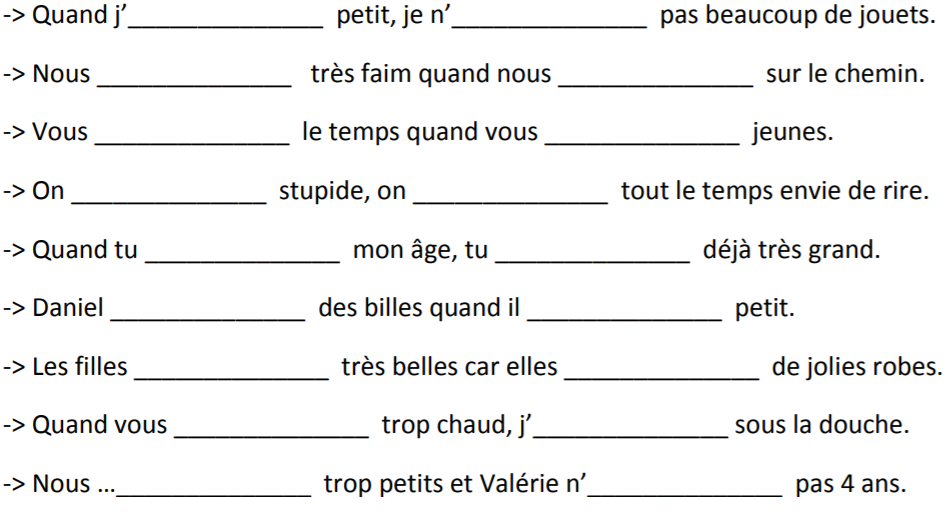 Rappel : Classe les GN dans le tableau, souligne les adjectifs.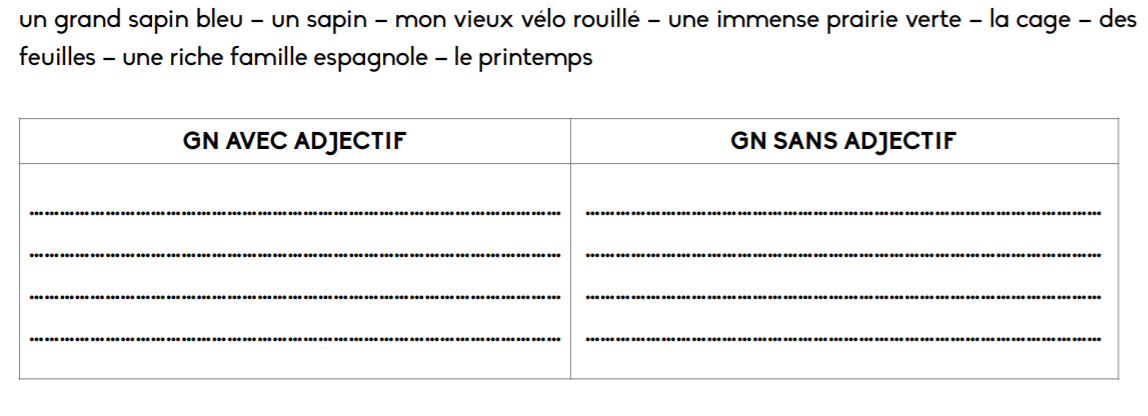 Mardi 12 mai L’imparfait de quelques verbes irréguliers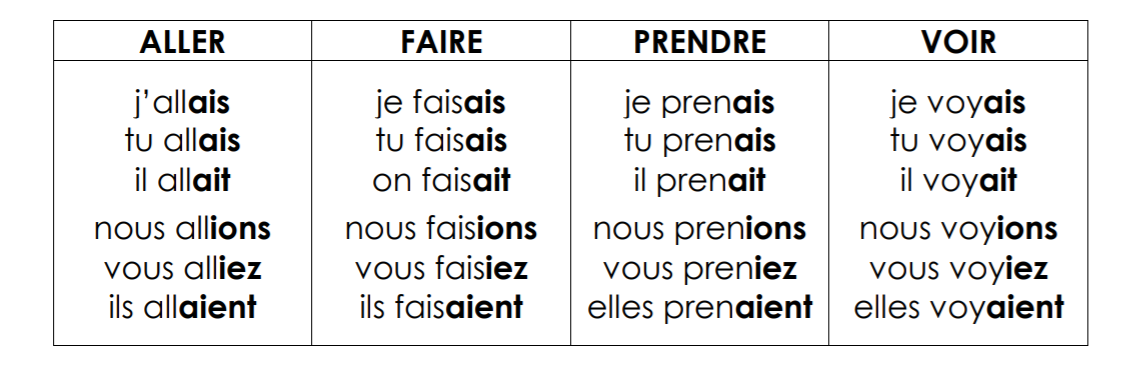 Complète ces phrases avec les verbes ALLER, FAIRE, PRENDRE et VOIR à l’imparfait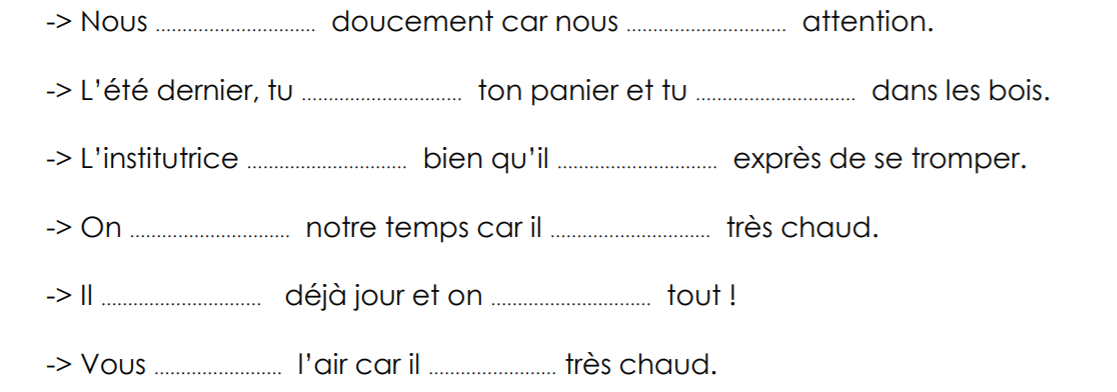 Complète les verbes avec les terminaisons à l’imparfait.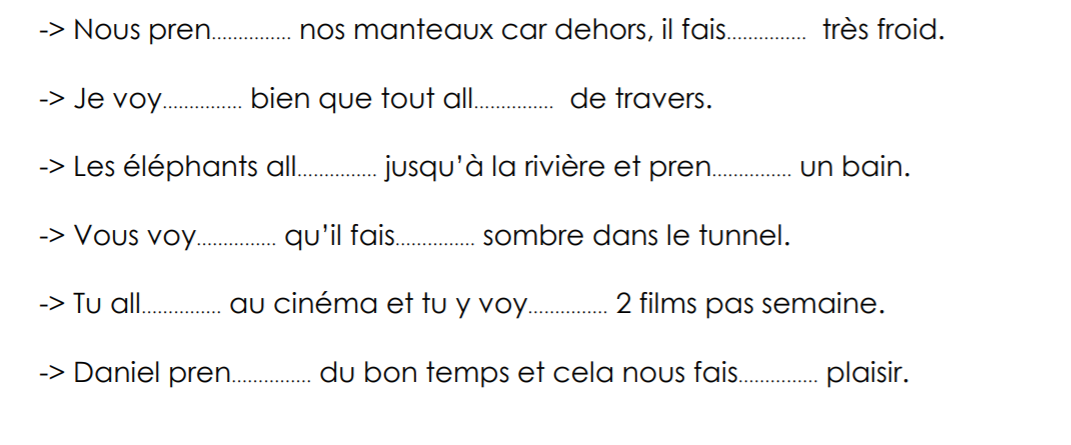 Jeudi 14 mai La phrase (Rappel) : Transforme les phrases négatives en phrases affirmatives et inversement, pour que le règlement de la piscine soit correct.____________________________________________________________________________________________________________________________________________________________________________________________________________________________________________________________________________________________________________________________________________________________________________________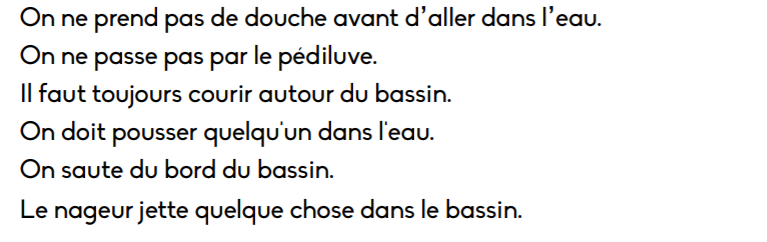 L’imparfait : Surligne la forme verbale correcte à l’imparfait de l’indicatif. 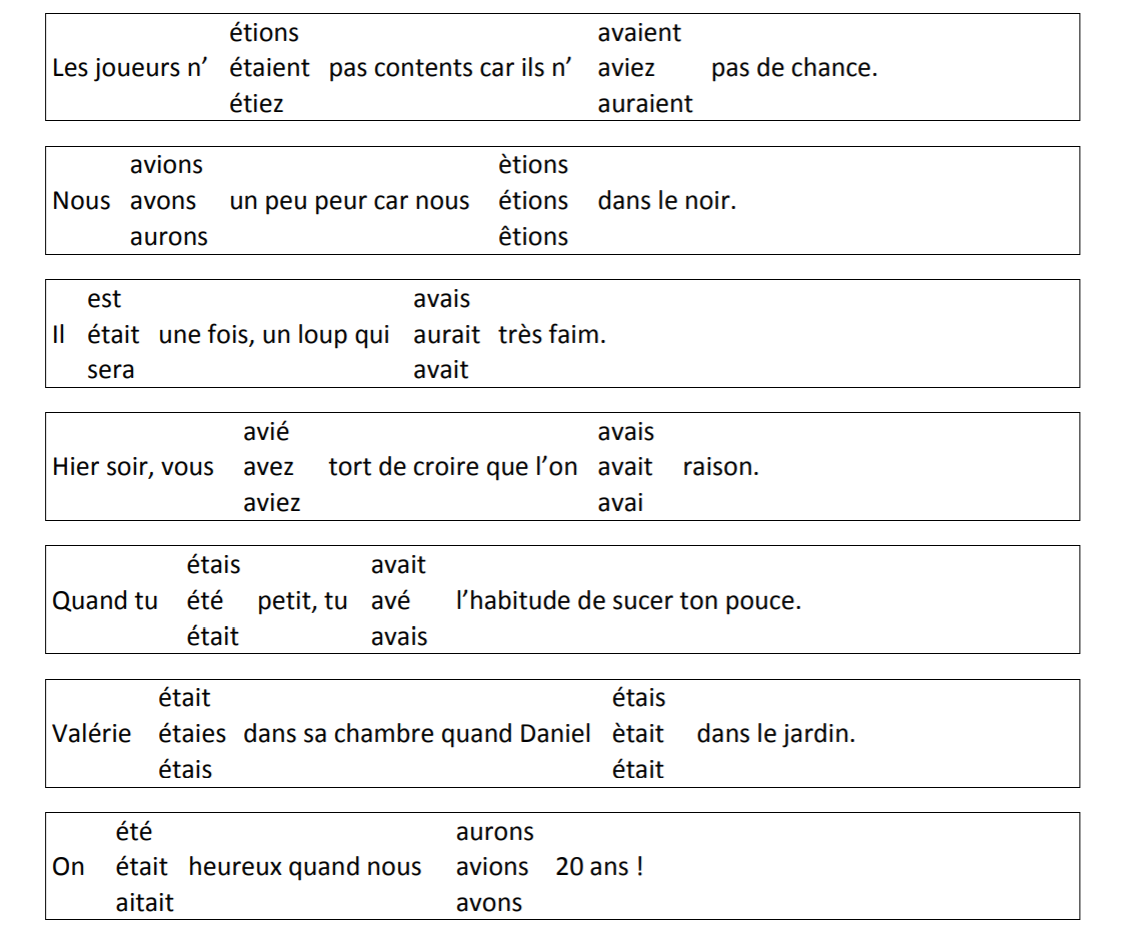 Vendredi 15 maiDans chaque phrase, entoure en bleu le nom et en jaune le ou les adjectifs.   Mon animal favori est l’ours polaire : c’est un excellent nageur. J’ai assisté à un    spectacle fabuleux avec d’incroyables acrobates. Un serpent dangereux se faufile    entre les hautes herbes sèches. Le terrible dragon se cache dans une grotte    mystérieuse.Recopie cette phrase en enlevant les adjectifs.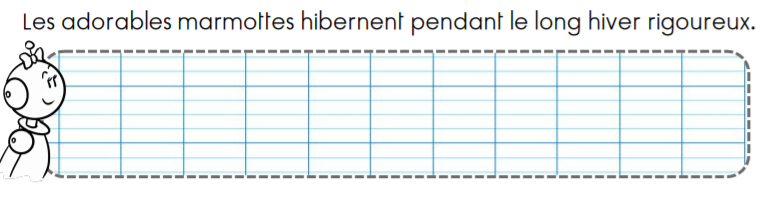 Relie chaque Nom avec l’adjectif qui convient.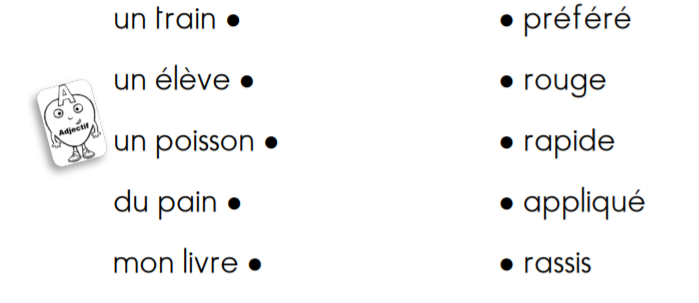 Réécris ces phrases en déplaçant l’adjectif.    Voici un gentil renard. __________________________    C’est une journée magnifique. ______________________________________    Je suis une grande fille. __________________________________Ajoute un adjectif à chaque nom.un bébé – le vent – l’avion – ta moto – une lionne – un spectacle – ta sœur – une ville_____________________________      __________________________________________________________      __________________________________________________________      __________________________________________________________      _____________________________Complète avec l’adjectif qui convient : marron, longue, grande, petit, touffueLe fennec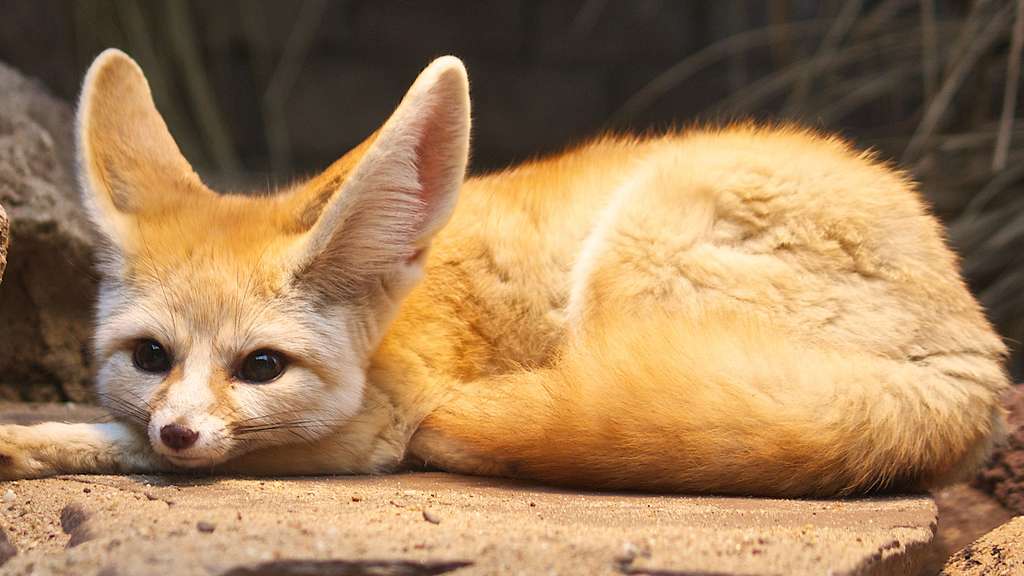 C’est un …………………………… mammifère des déserts d’Afrique du Nord. Il a une …………………………… ressemblance avec le renard. Il porte une …………………………… queue …………………………… . Son pelage est de couleur ……………………………Vocabulaire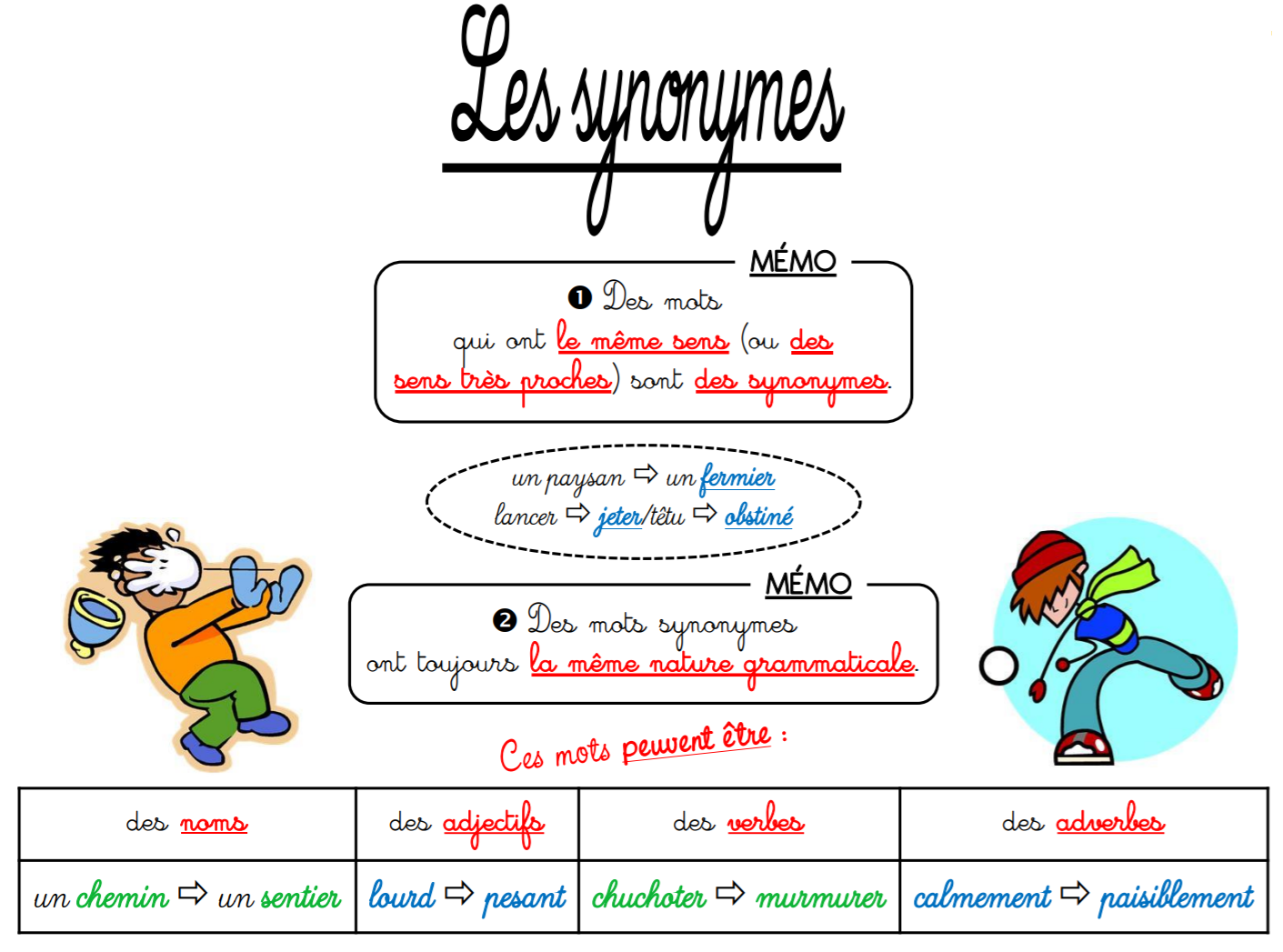 Exercice : Place ces synonymes en face des bons mots dans le tableau : capturer, joli, un caillou, aimer, un pirate, une horloge, un bateau, s’abriter, une glace, énerver, un métier, un médecin.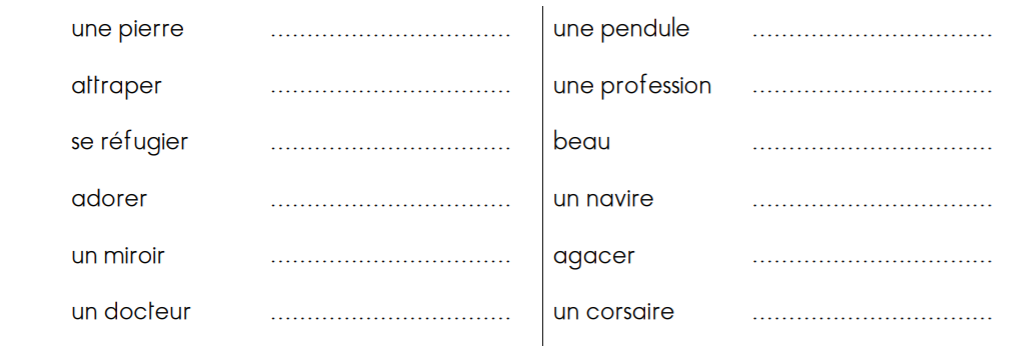 LECTURE/ECRITURE« La sorcière et le commissaire », Pierre GRIPARI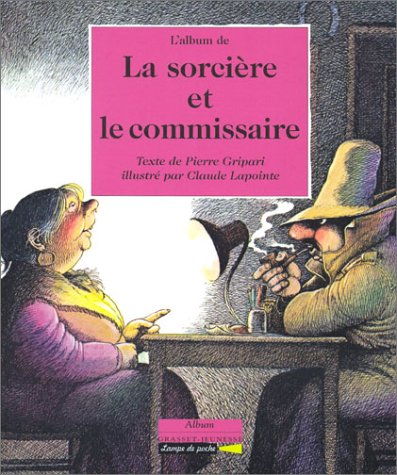 Tapuscrit déjà transmis.QUESTIONNAIREAttention, répondez par des phrases qui reprennent les mots des questions !!!!!!« La sorcière et le commissaire » de Pierre GripariFiche 2  Lundi 11 mai1. Deux jours après, une autre personne a disparu, laquelle ? ____________________________________________________________________________________________________________________________ 2.  Pendant combien de temps l’a-t-on cherchée ? ____________________________________________________________________________________________________________________________ 3. D’après les gens, qu’est-elle devenue ? ____________________________________________________________________________________________________________________________ 4. Le mois suivant, trois autres personnes ont disparu, lesquelles ?  __________________________________________________________________________________________________________________________________________________________________________________________ 5. Et qu’est-il alors apparu chez la sorcière ?   un chien jaune          un chien vert               un chien orange      une chatte jaune       une chatte verte      une chatte orange       une taupe jaune      une taupe verte            une taupe orange 6. Qu’ont fait les gens du quartier ? ____________________________________________________________________________________________________________________________ 7. Comment la sorcière est-elle arrivée chez le commissaire ? __________________________________________________________________________________________________________________________________________________________________________________________« La sorcière et le commissaire » de Pierre GripariFiche 3  Jeudi 14 mai1. Que demande le commissaire à la sorcière ? ____________________________________________________________________________________________________________________________ 2. Que répond-elle ? ______________________________________________________________________________________________________________________________________________________________________________________________________________________________________________________________________________________________________________________ 3. Pourquoi a-t-elle transformé le taxi en citrouille ?  parce que c’est beau                      parce que c’est orange                  parce que ça ne sent pas bon         parce que ça ne consomme pas d’essence   parce que ça roule                         parce que c’est rond 4. Dans quel conte une citrouille est-elle transformée en carrosse ? ____________________________________________________________________________________________________________________________ 5. Pourquoi la sorcière a –t-elle transformé le chauffeur de taxi en rat ? ____________________________________________________________________________________________________________________________ 6. Qu’a-t-elle d’autre dans sa maison ?  une porte        un paillasson      des fenêtres         une table                 une chaise       un canapé           une commode        un grand lit7. Quelles sont les deux conditions pour que la sorcière ait aussi le droit d’avoir des animaux chez elle ? ______________________________________________________________________________________________________________________________________________________________________________  8. Qui est orange ? …………………….……………………..………….     Qui est vert ?  ……………………………………………………………..     Qui est jaune ? ……….…………………………………………………..    Qui est mauve ? ……………………………………………………………. 9. Où va aller la sorcière ? ____________________________________________________________________________________________________________________________NOMBRE  Lundi 11 mai1. Dans le nombre 657 304- Quel est le chiffre des dizaines ? …..…- Quel est le chiffre des dizaines de mille ? ………- Quel est le chiffre des centaines ? ...……- Quel est le chiffre des unités de mille ? ………- Quel est le nombre des unités de mille ? ……….-Quel est le nombre des dizaines ? ………..2. Ecris correctement les nombres suivants :Arrondis le nombre à la dizaine la plus proche.Exemple :  3 620 < 3 623 < 3 630______< 4 739 < ______      ______< 1 867 < ______      ______< 3 231 < ____________< 7 879 < ______     ______< 5 783 < ______      ______< 2 011 < ____________< 4 925 < ______     ______< 9 473 < ______     ______< 18 356 < ______CALCUL Mardi 12 mai Revois les tables de multiplication par 6 et par 3. Pose en colonne et calcule :LA DIVISION (NOUVEAUTE !)Partage chaque quantité en dessinant et en distribuant. Trouve la division et vérifie.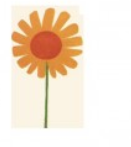 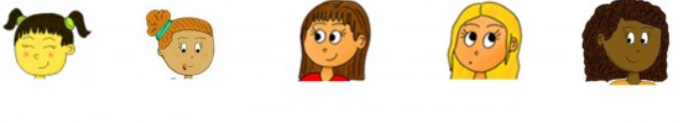       25 fleurs 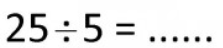        ……………….. X 5 = 25 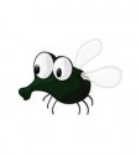 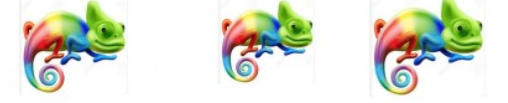        33 mouches 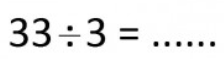      ……………….. X 3 = 33MESURE  Jeudi 14 maiLa durée (NOUVEAUTE !)Définition.La durée est le temps qui s’écoule entre deux moments précis.Pour calculer une durée tu dois savoir par cœur que :1 minute = 60 secondes1 heure = 60 minutes1 jour = 24 heures.Pour résoudre des « problèmes » de durée.Le plus simple est de procéder par étape :1°- Je calcule le nombre de minutes pour arriver à l’heure pile.2°- J’ajoute les heures qui manquent.3°-J’ajoute les minutes qui manquent jusqu’à l’heure demandée.Pour calculer le temps qui s’écoule (la durée) entre 8h45 et 10h30 :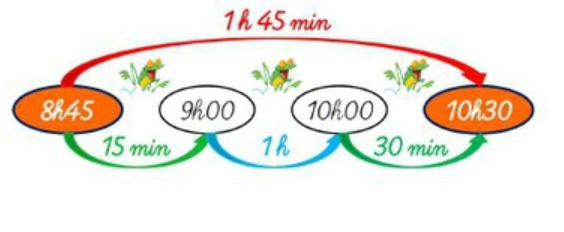 Entraine-toi à calculer la durée entre :    (Utilise le schéma qui est au-dessus)9h45                   12h                   Le temps écoulé est de ……………16h30                  18h10               Le temps écoulé est de ……………20h45                 23h30              Le temps écoulé est de ……………GEOMETRIE  Vendredi 15 maiLes solides  (NOUVEAUTE !)Leçon (1)  Un solide est une figure géométrique qui n’est pas plane, qui a une                    épaisseur (hauteur, profondeur, longueur). On peut la prendre dans ses                   mains.Le cube est un solide.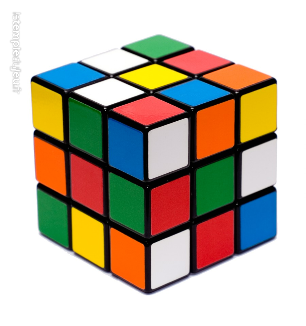 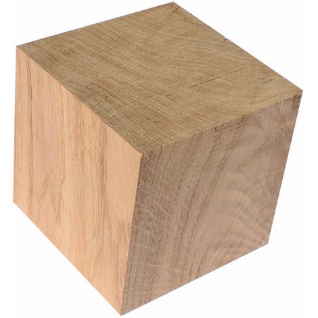 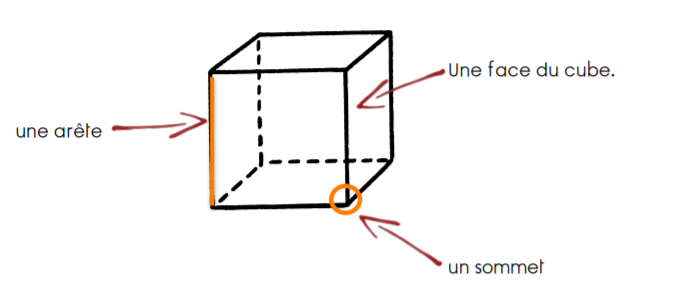                         Un cube a : - 6 faces                                                                                                 - 12 arêtes                     - 8 sommetsDécoupe cette figure et réalise un cube en collant les parties grisées.   Attention : Avant de coller, fais le pliage pour obtenir un cube.                    Insiste bien sur les pliures pour que ton solide ait de belles arêtes.     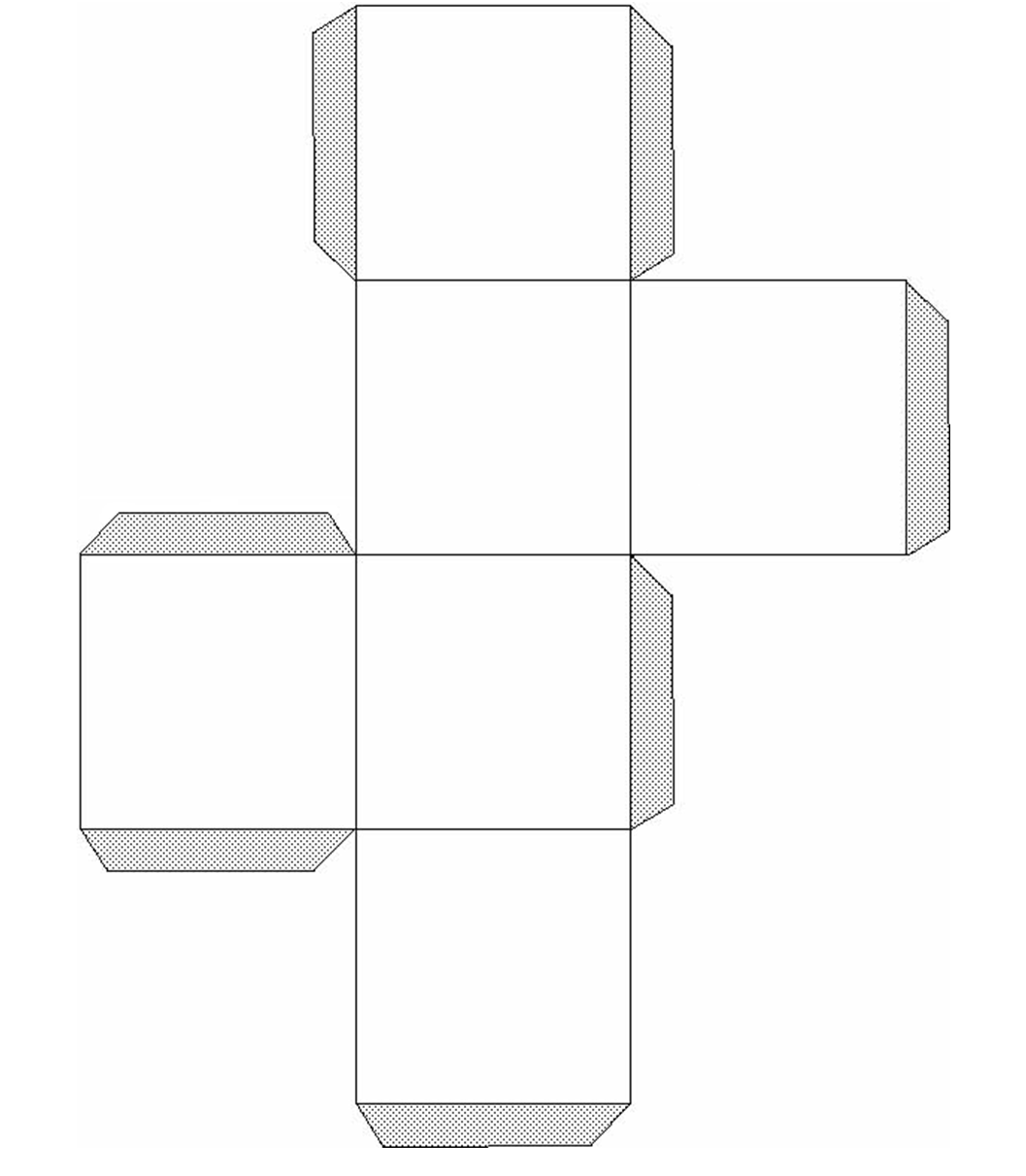 L’ADJECTIF (1)LA PLACE DE L’ADJECTIF (2) Un adjectif est un mot qui donne des informations sur un nom. Il indique comment est une personne, un animal ou une chose. Ex : un garçon gentil                       Nom      Adjectif      un gros chien                  Adjectif    Nom        une petite ville                       Adjectif   Nom L'adjectif est un mot qui donne des indications sur un nom ou sur un pronom. L'adjectif peut se placer avant ou après le nom. Un nom peut avoir plusieurs adjectifs. Ex : une jolie maison blanche                  Adjectif       Nom          AdjectifL'adjectif peut être séparé du nom ou du pronom par le verbe être. Ex : Elle est courageuse.                                      Adjectif       Il est gentil.                             AdjectifPour apprendre la leçon : 1. Qu'est-ce qu'un adjectif ? 2. Trouve un adjectif pour chacun de ces noms : un enfant – un livre – un chat.Pour apprendre la leçon :    1. Trouve 3 adjectifs qui pourraient aller avec le nom chien. 2. Où se place l'adjectif ?506872…………………………………………70008…………………………………………452016…………………………………………805602…………………………………………860047…………………………………………70035…………………………………………12486……………………………………………430906 …………………………………………452  X 36 =          __  __  __          X           __  __            __  __  __  __+ __   __  __   __   0   ……………………..…………….26 + 725 + 384 =8 264 – 2 587 =